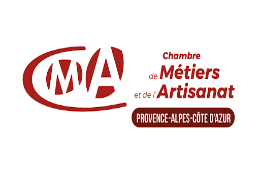 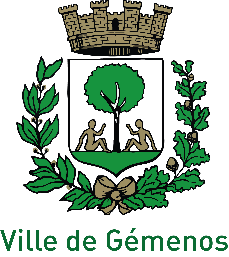 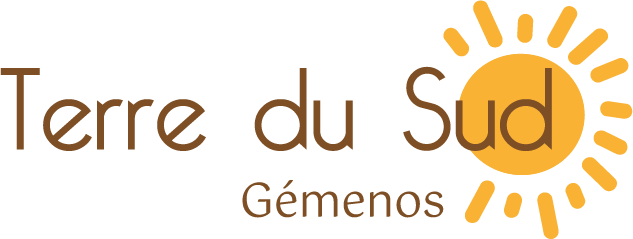 NB : seuls les dossiers complets seront pris en compte lors de la sélectionFICHE D’INSCRIPTIONNom …………………………………………… Prénom ………………………………………….... Adresse …………………………………………………………...………………………………..….Code postal  …..…………..… Ville   …….……………………………………………………….… Téléphone(s)……………………….……………………………….………………………………….Courriel (en majuscule) ……………………..………………..…………@…………………………Réseaux sociaux :  Instagram………….…………...……..  Facebook………….………………...  Site internet.............................................…………..………STATUT PROFESSIONNELStatut……………………………………………………………..……………………………….….…Nom de la structure …………………………..………………..………………………………..…....Type juridique de la structure………………………………..………………………….……….…...Adresse…………………………………………..……………..………………………..…….….……Siret…………………………………………….……………...…………………………..……….……Assurance professionnelle…………………………………...………………………..……….……..(Joindre une attestation en cours de validité)TYPE DE PRODUCTIONProduit(s) proposé(s)……………………......................................……………………………..….Emplacement demandé :  6 ml X………… (nombre d’emplacement) Besoins électriques (à préciser): ……………..………………….…………………………..…..…..Souhaitez- vous proposer un stand d’animation ? Si oui, lequel ?………………………………………………………...…………………………………………….……